「香港宣道差會」本周代禱消息(2023年5月25日)泰國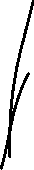 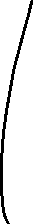 李瑞麟、陳家恩 (專職宣教士－宣道會宣愛堂/愛倍語言資源中心)教會正在思想華人牧養及發展的問題，現階段非常困難及停滯，事奉人手也不夠，求主引導及幫助我們思想。求神保守我們一家平安健康(包括我們的家人)，孩子們容易生病。為他們第一次要跟我們回港述職的適應禱告，特別為信行的簽證及辦理證件禱告，求主幫助所有文件能順利通過。生活及事奉：自家恩爸媽回港後，我們的生活及事奉出現很多拉扯，家恩需要全力照顧3個小孩，缺乏休息及精神欠佳，求主加力，能改善睡眠質素，願信行都能安睡。靈性：辛苦的時候也感到氣餒、遇上事奉上的難處也感沮喪及無奈，求主用祂的說話來鼓舞我們。青島雁子（專職宣教士－特別群體）5月中會與M村長商討長期入村內幼稚園教英文的可能性，求主預備人手教學。楊安信、黃嘉琪 (專職宣教士－青少年事工)為安信夫婦於莫拉肯新的適應禱告，願神賜予體力與智慧，安信需要每月隔週講道和帶領敬拜，嘉琪則將有新的兒童崇拜要負責，加上平日的教學和接送，願主大大加力。為嘉琪的膝蓋傷患禱告，祈求天父醫治。為我們急需尋找新的居所禱告。7月份將首次有短宣隊來到莫拉肯服事，願主保佑籌備工作一切順利。祈求主保守安信夫婦與當地牧者有美好的合作和交通。森美、小兒（宣教士【聯屬本會】－語言學習）能與同工教會有更深的配搭關係。求聖靈保守我們身心靈及語言學習。願透過運動將福音帶給年青人。鄭美紅 (宣教士【聯屬本會】－ Soul Light Ministry)泰國每日都天氣炎熱，數星期前某些地區曾錄得逾50度的高溫，雖然最近炎熱天氣稍稍回落一點，但亦維持於約40度左右；5月進入泰國雨季，但整體本月下雨的次數不多，對於許多人來說，常用的避暑方式是走進充滿冷氣的商場過冷河。對於在戶外工作的本地人或其他東南亞裔外勞來說，身體要對抗炎熱的天氣真是吃不消，請記念這些在戶外工作的基層群體。上星期曾分享一對港人夫婦因交通意外而住院並等候包機回港，目前該夫婦已經順利回港並接受治療，受傷的丈夫腦部有所好轉，感恩他們回港後亦有家人為他們作出大量支援；請繼續記念該先生的康復進度。記念本主日將會在一所本地泰人教會教授一班主日學老師和諧粉彩，願主使用成為參加者身心靈及服侍上的祝福。柬埔寨吳梓江、胡美玲（信徒宣教士－訓練及關顧）人力資源學院遷入新址後，仍在適應地方使用。美玲和梓江幫忙理順運作，並協調資源。請為我們的心力和體力代禱。5月26至29日將到馬德望參與教會工作，此行帶同香港來訪弟兄姊妹。請為往返路程平安禱告。感恩過去幾個月配合宣恩堂宿舍的姊妹優化居住環境，並凝聚大家服侍教會。張日新（信徒宣教同工－亞洲人力資源學院）記念HRDI午間信仰班 9位學員，大部分為慕道，求主在他們心中動工。生命教育同工預備及帶領每周校會、關心學員及編寫2年全人教學目標，求主賜智慧及身心力量。感恩生命之光團契更多肢體穏定參加靈修小組，其中一組差不多增多一倍組員需分組，求主預備合適組長及肢體的心。我們一家健康，諾恩發燒，思宏和日新這幾天特別疲倦，記念預備星期天信息。感謝主，女兒諾恩高中畢業，現待7月初AP試放榜，求主帶領她新里程；兒子諾心完成大學第一年，他二年級沒有大學宿舍住，求主預備合適地方，堅固兒女倚靠主的心。黃俊雄、黃揚恩（信徒宣教同工－語言學習）記念我們在六月述職前餘下的事工安排。蔡婉玲 (宣教士【聯屬本會】－教育事工)為負責整個機構財政的同工Vorng禱告，讓他有智慧處理政府繁複的財務與稅務政策。在疫情與移民潮等因素影響下，奉獻大減，為我們的事工做成不少壓力，甚至限制。感恩有對宣教士夫婦，炳南與美芬加入我們機構，盼望他們能有美好與豐富的服事經歷。澳門梁祖永、杜燕玲（專職宣教士－宣道會氹仔堂）為主日學三月加了一班給初中少年人禱告，求主幫助他們在同伴中可以彼此鼓勵，在信仰上竭力認識神。弟兄姊妹久困澳門，通關後，流動性較大，在侍奉人手上非常緊絀，求主給智慧，曉得如何安排調配，同時，也給弟兄姊妹一顆深沉學習的心去追求信仰。 求神教導我們如何透過社關的活動或講座，吸引人來教會，而弟兄姊妹也願意離開自已的安舒區，帶領他們的親友來教會，也願意去接觸其他人，和他們分享福音的好處！郭麗思（專職宣教士借調本會－宣道會宣道中心堂 /臺山學生服務中心）感謝主賜予福份可以踏上新一任期的宣教事奉！願主供應充足在澳門服事上身心靈，事工，及生活上所需的一切。求主给長者身體健壯，因他們不是眼力差便是腰痛骨痛，而春天的天氣潮濕令他們行動更不方便。求主賜福及幫助和同工有合二為一的心，摸著主的心意，靠祂所賜的力量及智慧來推行下半年的事工，為祂結出更多福音的果子。盧美娟（專職宣教士－宣道會新橋堂）感恩：已重新投入事奉，雖然感覺仍未完全 “回氣”，但一天比一天好。6月3日下午，新橋堂有社區活動（頌親恩•顯孝心），請為籌備禱告。請為5月28日的講道服侍禱告。劉愛琼（專職宣教士－宣道會新橋堂）求主保守 6月3日 社區活動“頌親恩•顯孝心”的籌備過程，並賜下合宜的天氣，讓我們能服侍黑沙環區的坊眾。請記念各項福音事工：逢星期五下午在慕垃士前地（南澳花園）的福音預工，6月18日父親節崇拜，7月17至21日的兒童暑期興趣班。葉錦樺（信徒宣教同工－澳宣培訓中心）因負責同工患病，樺記腳患未如理想，這周老友記小組及兒童外展活動暫停；周日聖餐崇拜如常，求主給長者及少年人有記念主的心。求主祝福樺記身心靈健壯，尤其這兩月腳患纏身，求主徹底醫治。英國岑偉農、阮幗雄（本土宣教同工－南倫敦宣道會）為同工團隊禱告：岑牧師夫婦、張濟明牧師、閻石傳道。求主賜智慧牧養南宣會眾，其中有很多新近從香港移居倫敦的信徒，也有未信主的朋友。彭大明、黎燕芬（本土宣教同工－東倫敦宣道會）感謝主4月30日（第五個主日）開始了普通話及廣東話兩堂祟拜都順利進行。每主日祟拜事奉不同的崗位都有不同肢體擔當。五月份逢週三早上進行「門徒倍增課程」有8位參加，投入感很強，求主使用所學，成為個人及教會的祝福。🧧感恩東宣網頁已更新好了。5月27-29日「全英宣道會春令會」最後筹備階段禱告。求主加智慧、體力及精神予所有的籌委。繼續為我們今年8至10月回港述職前能安排一切教會事務/事工禱告。繼續為8月份快為人父母的二子夫婦(焯信、雪明)及肚裡的孩子健康成長禱告。感謝神為三子焯穎已安排了一份在8月中旬開始在香港任教的一間國際學校。請為他尋找合適居住地方禱告。黃國輝、唐美寶（信徒宣教士－布萊頓宣道會）英國的經濟、通脹和人民面對生活支出的困難。 初級醫生罷工可順利解決，病人得到適切照顧。 求主供應兒童主日學老師，並在適當時候分班。 感恩教會少年主日學復活節營會順利完成，有好的天氣，有學習和更能彼此認識，求主繼續幫助少年人在主內成長。 英國華人宣道聯會於5月27-29日擧行的春令會，有美好的天氣、學習和相聚，不同英國華人宣道會堂會弟兄姊妹可彼此認識。 籌備25週年布宣堂慶。 籌備6月18日慶祝父親節暨端午節福音外展佈道。 在港女兒的工作壓力，禱告她經歷主的大能。冼偉強、楊瓊鳳（宣教士【聯屬本會】－佈道事工）偉強右眼白內障越來越嚴重，等待手術安排。祈禱手術將在適當的時候盡快進行，不要擾亂我們的事工。 粵語部：組織2023年8月全英廣東話生活營、規劃2023年復活節營會（中英倫、南英倫）、全英倫的植堂計劃、與華人教會的青年夥伴計劃、招募更多同工服侍英國廣東話事工。安藤、世美（宣教士【聯屬本會】－特別群體事工）感恩在4月份有機會在教會見證歸主者的浸禮，從他的信仰見證分享，我們得著鼓勵，看見神在人心中作工，求主堅固弟兄的屬靈成長。感恩我們在英語教會開展的歸主者小組有很好的交流，學員對聖經的愛慕、渴慕真理的心，實在鼓勵著我們！對神的說話的重視，又在生活中，切實尋求如何做到寛恕別人，實在感謝神我們可以與他們同行。學員都樂於學習及分享內心的疑問，求主幫助我們有智慧的回應，讓他們對福音有更整全的認知。黃小燕（宣教士【聯屬本會】－華人事工）為Tameside教會祈禱，求主帶領附近的香港人來認識耶穌。27/5要帶敬拜，求主為我預備合適的詩歌。求主預備合適的居所。20-22、26-28/5由差會Milton Keynes到曼城的來回路程，求主幫助交通暢順及有精神體力。30/5-2/6差會同工退修營，幫助能認識來自世界各地的同工，能聽得到他們用英語或普通話的分享，以及與他們有美好的交流。PA（宣教士【聯屬本會】－特別群體事工）繼續與主保持密切的關係。與差會的同工能彼此更多的認識和交流。能找到合適的住處。劉卓聰、黃韻盈（宣教士【聯屬本會】－宣教動員）求神給我們眼光察覺自己靈裡的冬天，賜下同行者一起學習好好過冬。請在禱告中紀念兒子和教會內少年人的學習和靈命成長。請在禱告中紀念女兒的成長和校園生活。西印度洋林永康、盧月冰（專職宣教士－留尼旺基督教華僑教會 / 基督教華僑中心）感謝主，上星期的少年營順利進行，他們在營會裡都有所得著。求主賜我們智慧去繼續幫助他們的屬靈生命成長。永康最近的背肩非常疼痛，手踭手臂都有痺痛，可能是脊骨移位壓到神經所致，看了骨醫，確有移位情況，現在已明顯有好轉，但仍有痛楚，求主醫治。這個主日午餐愛筵及下星期一的中心周年聚餐，都是永康負責，求主保守他的身體。吳家佩（專職宣教士－留尼旺基督教華僑教會 / 基督教華僑中心）感謝主！肩膊和手臂的裂縫開始遇合，醫生寫紙做每周五次，共四個月的物理治療。感謝主預備一個很好的物理治療師，他告訴要完全康復一般需要三個月。求神給家佩忍耐的心，也保守康復的過程順利！雖然過去有6週病假，但仍需要跟進和處理教會的一些行政事務、對外接待和教會及中心的事工。現在正為未來的述職作安排，邀請和訓練查經組長負責週二的慕道查經班，求神預備合適的肢體參與和帶領。請記念這個星期日，將會為一位從毛里求斯來的講員翻譯，他沒有講稿只有投影片，求神賜智慧和聰明作翻譯，讓弟兄姊妹能夠清楚明白神的信息。請記念下星期一29/5華僑中心的會員周年聚餐，將會負責甜品部分，求神預備肢體一起製作。李就成、林燕萍（專職宣教士－宣道會鄒省堂 / 鄒省幸福家庭服務中心）這兩個星期多了幾位報讀中文班的學生，求神讓我們有智慧教導他們，並和他們建立友好的關係。今個星期崇拜後，教會肢體們會到一位姊妹的菜園野餐，求神讓我們有歡聚暢談的時光。梁智康、張佩茵（專職宣教士－青年事工）天鄰手術隊兩醫護、黃牧師、師母及佩茵於5月21-25日前往西北部馬哈贊加探訪，與當地大學醫院院長去探討合作的可能性，並且作實地考察去預備8月底短宣隊前往當地教會培訓及穆斯林地區的福音工作，求主開路及引領。崔緯濤、袁清嫻（信徒宣教同工－醫療事工）天鄰手術隊在過去兩星期為33位病人進行唇裂腭和骨科手術。每天早上，醫療事工幹事Nomena到每間病房為病人祈禱，下午又有教會本地同工成為小院牧探訪進行佈道。本地同工分享，見到手術隊員對馬島貧窮人的愛，令他們很感動。他們能夠親身接觸病人和家人，以神的話語與他們同行是多美好的圖畫。求主幫助這些病人，傷口免受感染，好好康復，求主透過日後的跟進工作，讓人認識耶穌才是人身心靈最大的醫生。宣教同工及3位短宣隊員昨天晚上順利到達西部城市馬贊家，這是一個回教的城市，福音需要很大。他們在未來3天會探訪大學、教會、醫學院、和牙科醫學院，探討合作的機會。他們亦會尋找宣教據點，又為8月的醫療短宣隊尋找合適的住宿地方。當地溫差與京城相差甚遠，求主保守探索隊有美好的適應，有著健康的身體去繼續探索，成就神在穆斯林群體的工作。感謝主，上星期初牙醫管理局批出加拿大牙醫程醫生的臨時執業牌照和教會的服侍准許。短宣隊8人將於6月8日到達馬島服侍兩星期 。求主繼續帶領他們的預備工作，讓病人得着祝福，讓服侍成為傳福音的平台，將人帶到神的面前 。繆嘉暉、劉泳兒（信徒宣教同工－宣道會鄒省堂 / 鄒省幸福家庭服務中心）繼續為我們的語言學習祈禱，求神幫助老師們明白我們的法語程度，作出合適的教學安排。為學生中心的試行工作祈禱，求主使用學生中心成為福音的橋樑，吸引更多人到來，透過中心及宣教士認識主。為6月及7月的短宣籌備工作祈禱，包括設置接待的營舍，短宣隊員服侍的內容等，求主讓他們成為福音的使者，祝福各人的服侍。兒子們已經完成轉讀法國學校入學考試，要等候結果，願主保守他們繼續在馬島的學習及成長。創啟地區馬祈（專職宣教士－華人事工）記念語言中心各老瓳籌辦暑期班的活動，願有更多學生參加，記念海外肢體來支援，願大家有美好的配搭，一切順利進行。華人團契將於6月全面恢復現場聚會，求主加力給同工和肢體有好的安排，願更多人踴躍參與，建立主內情誼。記念本地語言能更好的掌握，以有效服侍本地人，求主加力和開路。爾東、爾佑（專職宣教士－華人事工）感恩華人教會已經陸續加入宣道會，為兩間華人宣道會能夠順利過渡融入宣家祈禱，求主賜智慧帶領。為陸續有短期事工支援的個人牧者或團隊祈禱，求主幫助我們各項接待工作和服侍安排。為兩間華人宣道會教會需要有長期全職傳道同工祈禱，求主打發工人。為我們身體健康祈禱，因為年齡增加工作量大，求主加能賜力。孫智、孫慧（宣教士【聯屬本會】－述職）請記念他們不在工場這段時間，各項服務能順利運作，其他同工們同心合力，彼此支援。感恩中心裡的教課、功輔班等，多了義工支援。求主賜下良機，在課餘活動、家訪及閑談中，讓同工/義工們與家長及學員皆有懇誠的溝通，進一步建立互建關係。感恩當地疫情得以受控，但物價通脹卻急升，民生困苦，社會治安轉差！求主憐憫，賜下智慧、資源給政府，釐定適時政策及執行的合宜措施，以致民生按序得改善。繼續為華人家庭的肢體們，祝福他們在主愛護蔭下成長。求主保守華人教會及團契同工們能竭力地合一服侍，逆境下勇敢地為主多結果子。鄭氏夫婦（宣教士【聯屬本會】－培訓事工）為忙碌的事奉行程代禱。為三個孩子禱告，讓他們在信仰上成長，經歷神的同在。Panda（宣教士【聯屬本會】－多姆人事工）記念將離開的同工前路，求主看顧引領。多姆人的門訓和識字教育。短期同工們的適應，學習和在團隊的各方面安排。記念能服事更多多姆家庭。冰梅（宣教士【聯屬本會】－回港述職）五月底會完成新約神學及按摩課程，感恩可以學以致用。記念未來數月要處理牙齒的問題；現在仍然透過推拿按摩醫治腰痛及頸骨的問題，治療過程中求天父賜下恩典。記念六月份在不同教會的分享及差會的服事，求天父賜福使用。與家人居住的地方將會搬出，盼望留港餘下數月能處理一切物件。記念無花果國大地震後之災後重建，盼望災民肉體及心靈得到合適醫治。記念工場上申請居留證的同工，盼望他們能順利取得簽證。手物夫婦（宣教士【聯屬本會】－聖經翻譯）亞太區的同工會來到香港開會，求主帶領會議，讓我們能有合一的心和順暢的溝通。 手物太太將於5月底到泰國公幹，手物先生亦將於6月底到泰國，求主保守公幹前的籌備功夫，以及行程安全。 求主祝福籌款的進度，亦讓我們有更多異象分享的機會。冒號家庭（宣教士【聯屬本會】－聖經翻譯）先生將於5月底接受B國語言第3次評核，請為評核時間地點人手安排，以及評核老師遠道而來，路上有平安禱告。太太和哥哥學校的校長商討後，仍未知下學年教學工作安排，求天父給我們有智慧作決定。我們及家人的健康。2023年6月至7月回港述職，願上帝給我們有智慧分享家庭及工場需要。先生在港時，仍會參與B國語言網上密集課程，求主賜智慧分配時間。先生下半年有可能與呯嘭族的教會領袖商討譯經計劃，唯政局不穩，求主開路。弟弟十月開始上學，求天父幫助他適應。木棉（宣教士【聯屬本會】－語言學習）感恩天父聽禱告保守看顧父親的心臟手術順利及康復理想。記念母親的身體狀況，上主知道母親的需要，並堅固母親真心歸入上主的名下。願天父繼續帶領未來前面的方向，雖然這海外工作沒有任何事情可以計劃或掌握，但願上主開每一步的路，讓木棉看不見仍能踏出腳向前行。記念木棉回港述職在不同聚會的分享與一切事務。記念當地所認識的朋友，每一個都有機會與耶哥相遇，尤其小弟弟阿Q及他80多人的家庭成員。飯糰一家（宣教士【聯屬本會】－聖經翻譯）飯糰太太除了繼續在行政方面支援亞太區的手語聖經翻譯工作，也會開始協助建立禱告的支援網絡，希望連繫到前線的團隊和後援的教會同心與各地的翻譯隊和聾人群體以禱告同行，見証主的作為。求天父保守家中各人心靈的需要，讓我們時刻可以在主裡感受到被愛，亦願意學懂去愛。讓父母有智慧和耐性去察看孩子們的需要，適切去關顧。也盼望孩子們學懂不是單顧自己的事，願意付出去愛。這是一生的功課，求主憐憫教導我們。大飯糰的現況可算穩定，身心靈仍需要時間恢復，求主繼續施恩憐憫，讓他沉睡了的身心可以重新甦醒。感恩他仍然願意去跟教育心理顧問定期見面，接受治療，求主讓他在過程中覺察到自己需要成長的地方。另外，他5月份報讀一個培訓課程，探討下傳統學校以外的發展路向，求主大大加力及裝備他再次面對新環境、新挑戰!當他遇著難關時，求天父賜他信心和能力去跨越。中飯糰未能在自行選校階段被心儀的中學取錄，所以將要參加統一派位。求主為他預備合適的學校，各方面裝備他去面對學業上另一個新階段。我觀察到孩子現階段在情緒管理及學習技巧方面需要有進步，求主引導我們尋找到合適的人手資源去協助他成長。飯糰太太5月底計劃帶小飯糰回日本一趟，目的是要辦理好日本的簽証手續。辦理証件需時，期望留日期間，家中的大小事務及大、中飯糰的照顧也能夠預先安排穩妥，求天父帶領。東北亞日本關俊文、吳敏慧（宣教士【聯屬本會】－日本人福音事工）為日本事工代求：本年有數位在不同城巿的宣教士分別是退休、放安息年或述職，求主保守各樣的領袖交接及人手安排順利。四月是新生入學時期，也是事工的黃金時間，願一眾新生在進入學業新階段的同時，在生命裡也同時遇上主的福音。請記念慕行入學的適應。他每天都要很早便搭校車，返到學校面對陌生的環境和恆常課堂； 下午回家已經很疲累了，只是他每晚早睡但又比較早起身。求主保守他的身體健康和情緒，盼望能順利適應，內心滿有平安地返學。語晴面對弟弟每天太早起來，也被弄醒了，求主幫助她面對這個不容易的挑戰，也賜她精神體力應付返學。求主保守我們一家的身心健康，面對不同的挑戰和適應也有平安和心力面對。（慕行在開學一星期後已經病倒，隨後語晴也身體不適）求主看顧我們身處香港和海外家人的平安和健康。我們正計劃六月至七月期間回港述職，這是疫情以來的首次，而要籌備一家四口順利回港的旅程，確實需要很多恩典和保守，請記念。李世樂、鄧淑屏（宣教士【聯屬本會】－回港述職）感謝上帝保守世樂一個月多的山田之旅並賞賜一切收穫，求主向我們顯明祂對我們第四期宣教的心意。求主引導並使用餘下述職時間所需負責的講道、祈禱會並教會探訪(我們將於7月23日返回工場)。求主保守三陸希望基督教會新一輪隊工的建立，又保守、堅立信徒並慕道者的信心與屬靈生命。梁頴階、容小敏（宣教士【聯屬本會】－日本人福音事工）從4月開始，每月第二個週日會在西興部村（離名寄一小時車程）在一會友家作分堂崇拜。感恩中山夫婦有這佈道的心並願意開放自己的家作崇拜用。頴階小敏和山廣牧師夫婦會輪流負責證道。求主保守這分堂的聚會能在西興部榮耀主的名，並讓中山夫婦在村落中成為美好的基督見證人。 5月開始，山廣師母會開展名為「手語Cross」的新事工，希望能吸引有興趣輕鬆學手語的街坊來教會。請記念能順利開展，並記念師母在忙碌的福音事工中有健壯的身體。 求主讓RＷ和山廣牧師夫婦能察驗主給我們開的福音之門，並挪去一切撒旦的攔阻。大學的申請能順利完成，最理想是不用再作修改，順利過渡7月的Programme Governance Board。並保守我們的任何景況下，保持對自己研究課題的熱心。在代理北海道工場主任這四個月期間，並在眾多的限制和工作中，願頴階小敏仍能保持喜樂的心，靠著主的智慧作合宜的決定、其他同事的幫助和包容順利完成工作，並盡力認識和關心各同事。蔡明康，王淑賢（宣教士【聯屬本會】－日本人福音事工）感恩日本牧者已到來事奉，求主繼續使用協助教會發展。年輕信徒夫婦於五月中遷入，求主讓他們適應生活。感恩在四月有退修、休息叉電的日子。為配合新的咖啡事工，現正學習新技能，但十分困難，求主加力。為淑賢媽媽的膝蓋手術禱告，求主保守看顧。求主引領教會發展，及第三期我們的事奉方向。求主賜我們及在港家人的身心靈健康。談允中，梁秀英（宣教士【聯屬本會】－日本人福音事工）感謝主在過去的黃金週假期能有好好的休息、安靜獨處，與其他宣教士行山及連結的時間。感謝主有一日本未信者（N太太）到訪，教秀英煮日本的家庭料理。感恩她們有美好相處及分享的時光。N太太雖恆常出席教會的Eng Café，料理班及其他活動已差不多兩年，但仍不願意參加崇拜或查經小組，求主軟化她的心。為秀英在母親節主日以日語作崇拜主席代禱，求主引領預備過程及使用這服侍祝福TMK教會。允中的母親近日出現腳水腫，已作詳細檢查，求主賜智慧醫生能對症下藥給予合適的治療。非洲劉偉鳴、梁琬瑩（烏幹達，宣教士【聯屬本會】－婦女及社區服務）回烏干達工場，蚊患嚴重，希望沒有瘧疾蚊叮。琬瑩喉嚨痛，已服藥，待痊癒；眼睛也好轉了，盼望停眼藥水後不再排斥。BE夫婦（宣教士【聯屬本會】－青年事工）感恩！B順利完成於K鎮L教會主日崇拜宣講。崇拜後，BE有機會與教會新開設英語識字班的老師及學生 (S部族的媽媽們) 拍照留念，並與青年團契分享勉勵的話，喜見該教會不住的發展。BE上周五於男子高中主領小組查經，重遇一位參與當地浸信教會崇拜的弟兄(教會牧者表示有意栽培他成為未來青年同工)，二人喜見學生反應理想，他們更樂意每周一起查考神話語。W姊妹身體不但康復過來，現已重回學校上課兩星期了。起初她感不知所措，因同屆的大都畢業了，重讀生被分散在不同班別；另許多同學問她為何重讀？實需時適應並禱告記念。南美巴西張志威、司徒美芳（宣教士【聯屬本會】－華人事工）為教會遷堂禱告，求神保守裝修工人有平安和盡責，讓裝修工程能盡快完工。在各樣的支出，也求神供應一切所需，而最重要是弟兄姊妹同心合意興旺福音。恩約教會將註冊為非牟利教會，求神保守申程過程順利。當教會遷堂後，求神興起更多弟兄姊妹，願意起來委身事奉，協助教會發展不同的聖工。為我們工作簽證續期禱告，求神保守我們能取得延期居留簽證。德國吳鐘音（德國本地同工—華人事工）求主幫助吳牧師一家在法蘭克福南部服侍，現在藉線上講道、進行每周家庭小組及查經組並作有限度的個人聯絡及關懷。求主預備並差遣更多合適工人早日能前往德國開拓教會，服侍未得之民。香港李翠玲（專職宣教士，本地跨文化事工 - 泰人恩福堂 / 泰人恩福服務中心）讚美主！市建局支持中心多請一個社工，與他們合作照顧九龍城泰國人！求主預備有大使命心志的社工加入團隊，作跨文化的服侍！簡家傑（信徒宣教士－工場研究）柬埔寨七月舉行大選，掌權近四十年的總理洪森明言長子洪瑪內(Hun Manet)為接班人。洪瑪內先後在美、英接受軍事及研究院教育，主修經濟學，現為柬國的四星將軍。無論誰來執政，求神加添他們愛國愛民的心，所定的政策能改善民生、造福人群、並對基督教友好，不至攔阻教會的福音工作。感謝神奇妙的帶領，堂兄和表姊早前分別在香港和加拿大受洗歸主！求主幫助他們保持與祂結連，得享信靠祂的輕省和平安，一生跟從祂、不再偏離。求主也顧念我其他未信主或已迷失的親人，開解他們的心結，帶領他們早日投入祂的懷抱。靈修學及屬靈導引的學習已進入第二階段 (共有三個階段)，並開始實踐操練；求主教導能以祂憐憫為懷的心，去看各樣的人和事。過去幾年的人生經歷及靈修學的學習，讓我深刻體會到上帝對我的眷愛；求主幫助能珍惜享受這些日子、並保守常在祂的愛中，以至能在一切事上看見祂的美意與作為。大紅（宣教士【聯屬本會】－特別群體）上主賜信心勇氣與M民有深入的交流。祈求上主感動各區大家庭與我們一同服侍。差會總部辦公室請記念6月10日的周年會員大會，一切安排和預備。記念本會前方宣教士及後方同工之彼此配搭，讓宣教工作持續發展，更多人認識主耶穌。求主按祂的心意帶領錦田『退修中心』和荃灣老圍『宣教士宿舍』的興建進程，並預備和供應相關項目所需的人才和資源。